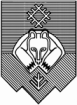 Муниципальное автономное общеобразовательноеучреждение «Средняя общеобразовательная школа № 35с углубленным изучением отдельных предметов имени А.А. Маегова».(МАОУ «СОШ № 35»)«Öткымын предмет пыдiсянь велöдан А.А. Маегов нима35 №-а шöр школа» муниципальнöй асъюралана велöдан учреждение. «35 № ШШ» МАВУ».План  мероприятий по обеспечению  свободного,  добровольного,  информированного  выбора  родителями  (законными  представителями)  учащихся  3-х  классов  (с учетом  мнения  учащихся)  модулей  комплексного  учебного  курса  ОРКСЭ на 2024-2025 уч.г.№п/пМероприятиеСроки  проведенияОтветственные1Размещение  на  сайте  объявления  о  проведении  собрания  по  выбору  модуля  ОРКСЭ,  содержания  курса  ОРКСЭ, РПУП  по  ОРКСЭ,  графика  проведения  собраний  и  телефонов  «горячей»  линии.  До  22.02.2024г.Зам  директора по УВР  ЮхноТ.Г.Зам. директора по УВР  Маланина  Е.А.2Организация  в  библиотеке школы  выставки  учебников  по  всем  модулям  ОРКСЭ.С   20.02.2024Библиотекарь  Закациоло  М.Н.3Совещание  при  директоре  по  организации  свободного,  добровольного,  информированного  выбора  родителей (законных  представителей)  учащихся  3-х  классов (с учетом  мнения  учащихся)  модулей  комплексного  учебного  курса  ОРКСЭ на 2023-2024 уч.г.12.03.2024  уч.г.,14.00 ч.Директор Павлова Е.А.Зам  директора по УВР  ЮхноТ.Г.4Предоставление    классным  руководителям 3-х  классов  бланков анкет - заявлений  для  заполнения  на  собраниях.До 27  марта  2024 г.Зам  директора по УВР  ЮхноТ.Г.5Проведение  родительских  собраний  (общешкольного  и  классных)  с  проведением  анкетирования  по выбору  модуля  ОРКСЭ.27  марта  2024 г.18.00ч.Зам  директора по УВР  ЮхноТ.Г.Классные  руководители  3-х  классов6Функционирование  «горячей линии»,  консультирование  родителей (законных представителей) по  вопросам  свободного,  добровольного,  информированного  выбора  родителями (законными  представителями)  учащихся  3-х  классов  МАОУ «СОШ №35» модулей  комплексного  учебного  курса ОРКСЭ.С  01.03.2024 г. до 15.05.2024г.Зам  директора по УВР  ЮхноТ.Г.7Предоставление  итоговой  сводной  информации  с  результатами  выбора   в  срок  до 27 апреля 2024 года  в  УО АМО ГО «Сыктывкар»до 27 апреля 2024 года  Зам  директора по УВР  ЮхноТ.Г.8Подготовка  аналитического  приказа  по  итогам  свободного,  добровольного,  информированного  выбора  родителями (законными  представителями)  учащихся  3-х  классов  МАОУ «СОШ №35» модулей  комплексного  учебного  курса ОРКСЭ.До 20 мая 2024г.Зам  директора по УВР  ЮхноТ.Г.9Анализ  РПУП  по  предмету  ОРКСЭ,  коррекция  программ ( в  случае  необходимости);  подготовка  РПУП  и  КИМов  для  проведения  аттестации  по  предмету  ОРКСЭДо 1 сентября 2024г.Руководитель  ШМО  учителей  начальных классов Чиркова В.Б., учителя  3-х  классов МАОУ «СОШ№35»  10Посещение  уроков  ОРКСЭ  в  течение  учебного  года  с  целью  обобщения  опыта  и  диагностики  уровня и качества  преподавания  курса.2024-2025 уч.год.Зам  директора по УВР  ЮхноТ.Г. Руководитель  ШМО  учителей  начальных классов Чиркова В.Б.Зам. директора по НМР Бобков И.Н.11Повышение  квалификации  по  дополнительным  профессиональным  программам  повышения  квалификации  «Преподавание курса ОРКСЭ».  Посещение  семинаров,  участие  в  вебинарах  по  теме  преподавания  ОРКСЭ,  ГМО  учителей  комплексного  учебного курса  ОРКСЭ.В  соответствии  с  графиком  повышения  квалификации.По мере  проведения мероприятий.Зам. директора по НМР  Бобков  И.Н.Учителя ОРКСЭ.Зам  директора по УВР  ЮхноТ.Г.Учителя ОРКСЭ.